НАИМЕНОВАНИЕ СИЗ (для приобретения)Техническое описаниеИзображенияКуртка на утепляющей подкладке Ткань: саржа 100%, плотность 250 г/см2, малоусадочная, с устойчивым крашением. Цвет: темно-синий. Куртка (верх без подкладки)- со съемным утеплителем:(Шелтер, Изософт либо аналог) с втачным меховым воротником, с планкой для пристегивания к воротнику меха, с ветрозащитным клапаном, с нагрудным карманом на левой полочке, застегивающимся на обметанную петлю и пуговицу, с притачными трикотажными напульсниками по низу рукавов, с центральной бортовой потайной застежкой на обметанные петли и пуговицы(в верхней и нижней части петли сквозные).Верх куртки с кулиской по линии талии спинки, с кокетками по полочкам и спинке. Капюшон- съемный с подбородочной частью на контактной ленте, состоит из 2 боковых и 1 средней части, прилегание к лицу на шнурке, проложенном в кулиску, втачанному по лицевому вырезу капюшона. Капюшон крепится к куртке по линии горловины на 5 пуговиц. Полочки с накладными карманами: 2 боковых и 1 нагрудный на левой полочке с клапаном на контактной ленте. Рукава втачные двухшовные. Клапаны с двойной отделочной строчкой. Карманы настрачивают двойной отделочной строчкой. Низ куртки и рукавов с наружной строчкой. Светоотражающие полосы по шву притачивания кокеток, и по верху рукавов шириной 5 см. Этикетка, сохраняемая на весь срок носки.ГОСТ 12.4.303-2016, ТР ТС 019/2011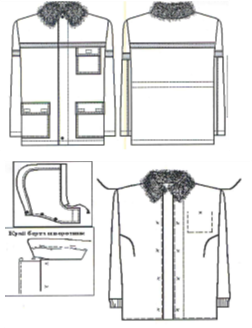 костюм утепленный (куртка +брюки) куртка. Ткань: саржа 100%, плотность 250 г/см2, малоусадочная, с устойчивым крашением.  Цвет: темно-синий. Куртка(верх без подкладки)- со съемным утеплителем (2-х слойный ватин х/б.), с втачным меховым воротником, с планкой для пристегивания к воротнику верха, с ветрозащитным клапаном, с нагрудным карманом на левой полочке, застегивающимся на обметанную петлю и пуговицу, с притачными трикотажными напульсниками по низу рукавов, с центральной бортовой потайной застежкой на обметанные петли и пуговицы(в верхней и нижней части петли сквозные).Верх куртки с кулиской по линии талии спинки, с кокетками по полочкам и спинке. Капюшон- съемный с подбородочной частью на контактной ленте, состоит из 2 боковых и 1 средней части, прилегание к лицу на шнурке, проложенном в кулиску, втачанному по лицевому вырезу капюшона. Капюшон крепится к куртке по линии горловины на 5 пуговиц. Полочки с накладными карманами: 2 боковых и 1 нагрудный на левой полочке с клапаном на контактной ленте. Рукава втачные двухшовные. Клапаны с двойной отделочной строчкой. Карманы настрачивают двойной отделочной строчкой. Низ куртки и рукавов с наружной строчкой. Светоотражающие полосы по шву притачивания кокеток, и по верху рукавов шириной 5 см.                                                    Брюки с притачной утепляющей подкладкой, съёмной бретелью, застёжкой в переднем шве на петли и пуговицы, притачным поясом, выстеганным зигзагообразной строчкой и расширенным сзади с застёжкой на 2 петли и пуговицы. Съёмная бретель с двойной эластичной лентой и держателем с петлями по низу для пристёгивания на пуговицу, на поясе сзади. Концы бретели с петлями для пристёгивания на пуговицы на поясе спереди. Передние половинки брюк с накладными карманами, боковой срез которых входит в боковой шов. Задние половинки брюк с вытачками по линии талии. Пояс с пятью шлевками. Усилительные накладки в области колен. Светоотражающая полоска шириной 5 см. по низу усилителя передней и задней половинок. Ткань верха: саржа 100%, плотность 250 г/см2, малоусадочная, с устойчивым крашением.  Цвет: темно-синий. Утеплитель: ватин, 1 слой. Этикетка, сохраняемая на весь срок носки.ГОСТ ТР ТС 019/2011, ГОСТ 12.4.303-2016Костюм х/б – Ткань: 100 % хлопкаПереплетение: саржевое.Плотность: не менее 255 г/м².Защита от общепроизводственных загрязнений, попадания накожу воды.Разрывные нагрузки не менее: основа 920 Н, уток 700 Н.Стойкость к истиранию: не менее 3600 циклов.Гидроскопичность: не менее 16 %.Воздухопроницаемость: не менее 40 дм³/(м²∙с).Усадка: не более 1,5 % по основе и утку.Устойчивость окраски к стирке 5/5, к свету 5 балла.Раздвигаемость нитей в ткани, Н: не менее 68,6Отделка ткани: водоотталкивающая.Обязательное предоставление сертификата на Ткань: о происхождении.СТ-1 (заключение Минпромторга).Предоставление Экспертного заключения на соответствие ТР ТС 019/2011 «О безпасности средств индивидуальной защиты».  Цвет: темно-синий. Куртка: с центральной бортовой потайной застежкой на 5 обметанных петель и пуговицы (верхняя сквозная), с втачным отложным воротником, с кокетками по полочке и спинке, с кулисой со шнуром по линии талии. Полочки с накладными 2 боковыми и 2 нагрудными карманами с клапанами с застежкой на контактной ленте. Рукава втачные, двухшовные, с манжетами с застежкой на 1 обметанную петлю и пуговицу, с налокотниками.  Воротник, манжеты, клапаны с двойной отделочной строчкой, карманы настрачивают двойной отделочной строчкой. Низ куртки с наружной строчкой. Светоотражающая полоска шириной 5 см на расстоянии 3 мм от шва притачивания кокеток. Брюки с застежкой в среднем шве передних половинок на петли и пуговицы, притачным поясом. Передние половинки с боковыми накладными карманами с наклонной линией входа, наколенниками. Пояс с застёжкой на концах на петлю и пуговицу, эластичной лентой в области боковых швов. На поясе пять шлёвок. Световозвращающая лента: по низу передних и задних половинок по наметке на лекалах.Этикетка, сохраняемая на весь срок носки.  ТР ТС 019/2011 ГОСТ 27575-87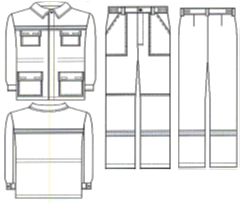 